Министерство культуры Российской ФедерацииФГБОУ ВО «Астраханская государственная консерватория»Кафедра народных инструментовРабочая программа учебной дисциплины«Ансамбль»Направление подготовки53.04.01 – Музыкально- инструментальное искусство (уровень магистратуры)Профиль: Баян, аккордеон и струнные щипковые инструментыАстрахань 2018СодержаниеПРИЛОЖЕНИЕ:1. Методические рекомендации для преподавателя2. Методические рекомендации для студента1. Цель и задачи дисциплины	Целью дисциплины является воспитание высококвалифицированных исполнителей-ансамблистов со сложившимся художественным мировоззрением, подготовленных к исполнительской деятельности в различных составах ансамбля, готовых в процессе сотворчества к созданию высокохудожественной интерпретации музыкального произведения.Задачами дисциплины являются формирование у магистранта: мотивации к постоянному поиску творческих решений при исполнении музыкальных произведений;совершенствованию художественного вкуса, чувства стиля, воспитание у студента профессиональных навыков в постижении содержания и формы музыкального произведения;овладение магистрантом достаточно большим репертуаром в жанре фортепианного ансамбля, включающим произведения различных эпох и стилей, состоящего из оригинальных произведений  для фортепианного дуэта  и концертных переложений музыки для других составов;развитие механизмов музыкальной памяти, творческого воображения, активизация слухо-мыслительных процессов, активизация эмоциональной, волевой сфер, развития артистизма, свободы самовыражения, исполнительской воли, концентрации внимания; постоянное развитие у магистранта мелодического, ладогармонического, тембрового слуха, полифонического мышления, совершенствование у обучающегося культуры звукоизвлечения, звуковедения и фразировки, артикуляционного мастерства, овладение магистрантом всеми видами техники исполнительства, богатством штриховой палитры;стимулирование у обучающегося  творческой инициативы в ходе освоения произведений и концертного исполнительства;воспитание у магистранта  устойчивого внимания и самоконтроля в процессе исполнения музыки; совершенствование навыков чтения с листа и транспонирования, результативной самостоятельной работы; совершенствование навыков ансамблевой и концертмейстерской игры, достижение правильного звукового баланса; умение находить нужное соотношение дирижерского управления исполнительским процессом и необходимой гибкости по отношению к партнеру.2. Требования к результатам освоения рабочей программы	Изучение дисциплины направлено на формирование общепрофессиональной компетенции: 	– проявлять инициативу, в том числе в ситуациях риска, брать на себя всю полноту ответственности (ОПК-4).	Магистр должен обладать следующими профессиональными компетенциями (ПК): 	в области музыкально-исполнительской деятельности:	– осуществлять на высоком художественном и техническом уровне музыкально-исполнительскую деятельность (соло, в ансамбле, с оркестром, в оркестре) и представлять ее результаты общественности (ПК-1);	– быть мобильным в освоении разнообразного классического и современного репертуара, участвовать в культурной жизни общества, создавая художественно-творческую и образовательную среду (ПК-2).В результате освоения дисциплины обучающийся должен Знать: ансамблевый репертуар для различных видов ансамблей в соответствии с профильной направленностью ООП, включающий произведения разных эпох, жанров и стилей, особенности национальных школ, исполнительских стилей;Уметь: быстро адаптироваться к игре в разных ансамблевых составах; свободно читать с листа ансамблевую литературу любых стилей, направлений; анализировать, изучать произведения, предназначенные для исполнения, проводить сравнительный анализ исполнительских интерпретаций; постигать музыкальное произведение в культурно-историческом контексте, составлять программы выступлений с учетом собственных артистических устремлений, запросов слушателей, а также музыкально-просветительских целей, планировать артистическую деятельность ансамбля;Владеть: значительным опытом ансамблевого исполнительства и обширным репертуаром, включающим сочинения для различных ансамблей, навыками ведения репетиционной работы, арсеналом художественно-выразительных средств игры на инструменте для ведения ансамблевой деятельности и педагогической работы в вузе, искусством публичного исполнения концертных программ, состоящих из музыкальных произведений различных жанров, стилей, эпох, способностью к активному участию в культурной жизни общества.Место дисциплины в профессиональной подготовке магистраДисциплина «Ансамбль» входит в базовую и вариативную части Блока Б1. Дисциплины. Она содержательно связана с дисциплиной базовой части «Специальный инструмент», дисциплинами вариативной части «Оркестровый класс», «Научная работа по специальной дисциплине», «Современный репертуар», «Изучение концертного репертуара». 3. Объем дисциплины, виды учебной работы и отчетностиОбщая трудоемкость дисциплины – 8 зачетных единицы = 288 часов, аудиторная работа –144 часа. Время изучения – 4 семестра.Формы контроля: 1,2,3 семестры – экзамен, 4 – зачет. Занятия по дисциплине «Ансамбль» проходят в форме мелкогрупповых занятий уроков по 2 часа в неделю. Формой межсессионной аттестации являются открытые выступления в классе.4. Содержание дисциплины5. Организация контроля знанийПреподавание учебной  дисциплины «Ансамбль» рассчитано на два семестра. В процессе обучения студент должен ознакомиться с принципами ансамблевого музицирования, стилистическими особенностями исполняемых произведений. Студент должен уметь, исполняя свою партию со всеми авторскими указаниями, следовать общей художественной концепции произведения, актуализируемой всеми участниками ансамбля. Важным заключительным этапом работы в классе ансамбля является концертное выступление. Это помогает развить артистичность, сформировать другие навыки концертного выступления.Контроль знаний учащихся установлен в соответствии с рабочим учебным планом. Промежуточный контроль осуществляется в виде экзамена в 1,2, семестрах.6. Материально-техническое обеспечение дисциплины	Для проведения занятий по Ансамблю используются классы №17, 18, 28, 29, 30, 48. Все классы оснащены фортепиано, пюпитрами для нот, стульями. Фонды нотной и книжной библиотеки и фонотеки соответствуют потребностям кафедры в информационно-методическом обеспечении учебного процесса. 7. Учебно – методическое и информационное обеспечение дисциплиныСтуденты обеспечены индивидуальным неограниченным доступом к базам данных и библиотечным фондам, в том числе к электронно-библиотечной системе, содержащей издания учебной, учебно-методической литературы по изучаемой дисциплине.Основная литература Дополнительная литератураНотная литературабалалайкаАверкин А. Концертные пьесы. М. 1979.Альбом балалаечника. Вып.1. М.: 1965.Альбом балалаечника. Вып.1,2. М. 2000,2003.Альбом для юношества. Произведения для балалайки. Вып.1,2,3. М. 1984,1988,1994.Андреев В. Вальсы. М. 1958.Андреев В. Избранные произведения. М. 1983.Андрюшенков Г. Школа-самоучитель игры на балалайке. Ч.1-2. СПб.:Сов.ком., 1998.Антология литературы для балалайки. Ч.1. М.:Музыка, 2005.Антология литературы для балалайки. Концерты. М.:Музыка, 2011.Бакиров Р. Татарский триптих для балалайки с оркестром народных инструментов. Магнитогорск, 2000.Белецкий В, Розанова Н. Пьесы-картины. М.:Сов.ком.,1961.Белецкий В., Розанова Н. Соната №1. М.:Сов.ком., 1965.Беляев В.В. Концерт-буфф для балалайки, фортепиано и оркестра. Воронеж, Издательский дом Алейниковых, 2011.Библиотека балалаечника. М.:Музгиз, 1956.Библиотека балалаечника. №1-63. М.:Сов.ком., 1953-1964.Будашкин Н. Концерт для домры. М.:Музгиз, 1951.Быков Е. Детская тетрадь. Пьесы для балалайки и фортепиано. Челябинск, 1998.Василенко С. Десять пьес для балалайки и фортепиано. М.:Сов.ком., 1956.Василенко С. Концерт для балалайки и симфонического оркестра. М.:Музгиз, 1933. В сборнике: Антология литературы для балалайки. Концерты, М.:Музыка, 2011.Василенко С. Сюита для балалайки и фортепиано. М.:Музгиз, 1937.Вечер советской музыки. Произведения для балалайки. М.:Сов.ком., 1956.Воинов Л. Концерт №2. М.:Сов.ком., 1956.Волков К. Псковская сюита для балалайки и фортепиано. М.:Рутенс, 2000.Восемь пьес русских композиторов / Сост. А.Илюхин. М.:Музгиз, 1950.Выгодский Н. Фантазия для балалайки и оркестра. М.:Музгиз,1928.Гайдн Й. Венгерское рондо. М.:Музыка, 1964.Гольц Б. Две пьесы. М.,Л.:Музгиз, 1939.Горин И. Токката. М.:Сов.ком., 1959.Гречанинов А. Соната для балалайки и фортепиано. Соч.188, ч.1.М.:Сов.ком.1961.Гречанинов А. Соната для балалайки и фортепиано. Ростов-на-Дону:WM, 2000.Данилов А. Транскрипции для балалайки и фортепиано. Ростов-на-Дону:WM, 1998.Данилов А. Транскрипции для балалайки и фортепиано. Вып.2. Ростов-на-Дону:WM, 2001.Данилов А. Избранные произведения для балалайки и фортепиано. Ростов-на-Дону, WM, 2010.Две пьесы для балалайки и фортепиано. М.:Сов.ком., 1958.Две русские песни. Концертная обработка А.Шалова. Л.: Сов.ком., 1965.Зарицкий Ю. Ярославская кадриль. Л.:Сов.ком., 1959.Играет А.Данилов. М.:Музыка, 1988.Играет А.Тихонов. Вып.1,2. М.:Музыка, 1981, 2004.Избранные произведения для балалайки / Сост. В.Болдырев. М.:Музыка, 1987.Из репертуара В. Аверина. Вып.1, Вып.2. Красноярск, 2000, 2006.Из репертуара Е. Блинова. Вып.1, Вып.2. Екатеринбург, 1995, 2006.Из репертуара В.Болдырева. М.:Музыка, 2006.Из репретуара В. Зажигина. М.:Музыка, 2012.Из репертуара П.Нечепоренко. Вып.1,2. М.:Музыка, 1989,2001.Из репертуара Н.Осипова. Вып.1 (1959, 1985).Вып.2 (1960, 1986). Вып.3 (1960,1987). Вып.4 (1964,1988). М.:Музыка.Из репертуара М.Рожкова. Вып.1-3. М.:Сов.ком., 1998-1999.Из репертуара А.Тихонова. М.:Музыка, 1990.Илюхин А. Курс обучения игре на балалайке. М.:Музгиз, 1961.Илюхин А. Самоучитель игры на балалайке. М.:Музыка, 1971.Илюхин А. Школа игры на балалайке. М.:Музгиз, 1947.Иншаков И, Горбачев А. Гаммы и арпеджио для балалайки. М.:Музыка, 1996.Иншаков И.Горбачев А. Упражнения и этюды для балалайки. М.:Музыка, 1998,2000.Иншаков И, Горбачев А. Техника игры на балалайке. М.:Музыка, 2003.Ипполитов-Иванов М. На посиделках. Соч.64. М.:Сов.ком., 1958.Камалдинов Г. Пьесы, обработки и этюды для балалайки. М.:Сов.ком., 1989.Катаев И. Концертная фантазия для балалайки и оркестра. М.:Сов.ком., 1973.Кичанов Е. Концерт №1. М.:Сов.ком., 1971. Екатеринбург, 2008.Классик-дуэт домристам и балалаечникам. Произведения из репертуара А.Горбачева и Т.Ханиновой. М.:Музыка, 2000.Классик-дуэт. Концертные произведения из репертуара А.Горбачева и Т.Ханиновой. М.:Престо,1996.Конов В. Концертные пьесы для юношества. СПб. Композитор, 1999.Конов В. Сюита в старинном стиле для балалайки и фортепиано. СПб, Композитор, 2007.Концертные обработки и переложения. Вып.1,2 / Сост. О.Глухов. М.:Музыка, 1972,1979.Концертные пьесы для балалайки. Вып.1-19. М.:Сов.ком., 1965-1991.Концертные пьесы для балалайки и фортепиано из репертуара Е.Шабалина. Вып.1,2. М.:Пробел, 2001,2002.Концертный репертуар балалаечника. Вып.1-3. М.:Музыка, 1969,1973,1974.Концертный репертуар для балалайки. Вып.1-4. Екатеринбург. УГК им. М.П.Мсоргского. Составитель Ю.А.Гаврилов, 2006-2012 гг.Концертный репертуар балалаечника. Вып.1-7. М.:Сов.ком., 1958-1973.Концертный репертуар балалаечника. Вып.№1-16. М.:Музгиз, 1958-1964.Концертный репертуар балалаечника. Пьесы для балалайки соло / Сост. А.Данилов. М.:Музыка, 1988.Крейслер Ф. Венское каприччио. М.,Л., Музгиз, 1939.Крючков Е. Прелюдия и скерцо. Череповец, 2000.Крючков Е. Испанские мотивы. Барнаул, 2008.Липатов В. Юмореск. Л.,М., Музгиз, 1948.Моцарт В. Рондо. М.:Музгиз, 1936.Мясков К. Концерт №1 для балалайки и симфонического оркестра. Киев, 1981.Мясков К. Сюита для балалайки и фортепиано. Киев, 1963.Нечепоренко П. Вариации на тему Паганини. М.:Музыка, 1969.Нечепоренко П. Мельников В. Школа игры на балалайке. М.:Музыка, 1988,1989,1993,2001.Паганини Н.-Ауэр Л. Каприс №24 / Пер. Л.Воинова. М.:Музгиз, 1959.Педагогический репертуар балалаечника для музыкальных училищ. Вып.1-3. М.:Сов.ком., 1966,1968,1979.Педагогический репертуар балалаечника. 1-2 курсы музыкального училища. Вып.1 (1972,1976). Вып.2 (1977,1978). Вып.3 (1980). М.:Музыка.Педагогический репертуар балалаечника. 3-4 курсы музыкального училища. Вып.1-3. М.:Музыка, 1976,1978,1982.Плотников В. Соната для балалайки соло «Еаваждение». Владивосток, 2001.Произведения советских композиторов для балалайки и фортепиано. М.:Сов.ком., 1971.Пузей Н. Соната для балалайки и фортепиано. М.:Сов.ком., 1968. Екатеринбург, 2006.Пьесы для балалайки. М.:Музгиз, 1939.Пьесы для балалайки. Вып.1,2 / Сост. Ю.Шишаков. М.:Сов.ком., 1962,1963.Пьесы для балалайки с баяном. Концертные обработки А.Шалова. М.:Сов.ком., 1966.Пьесы для балалайки /Сост. Н.Бекназаров. М.:Музыка, 1962.Пьесы для балалайки /Сост. А.Илюхин. М.:Музыка, 1960.Пьесы для балалайки /Сост. Н Полуянов. М.:Музгиз, 1954.Пьесы для балалайки /Сост. Н.Чайкин. М.:Сов.ком., 1960.Пьесы композиторов барокко. Италия, Франция. Ростов-на-Дону, WM, 2002.Пьесы русских композиторов и русские народные песни / Сост.,пер. и обр. А.Шалова. М.:Музыка, 1966.Пьесы уральских композиторов / Сост. Ш. Амиров. М.:Композитор, 1991.Пьесы советских композиторов / Сост. А.Дорожкин. М.:Музгиз, 1953.Пьесы советских композиторов / Сост. А.Шалов. Л.:Сов.ком., 1977.Пять пьес для балалайки. М.:Музгиз, 1952.Пять пьес для балалайки / Ред. П.Нечепоренко. М.,Л.: Музгиз, 1950.Репертуар балалаечника. Вып.1-9. М.:Музыка., 1964-1970.Репертуар балалаечника. Вып.1-27. М.:Сов.ком., 1966-1989.Репертуар балалаечника. Вып.1,2. Киев, 1975,1980.Репников А. Концерт для балалайки и оркестра. М.:Музыка, 1980.Речменский Н. Концерт. М.:Музгиз, 1958.Римский-Корсаков Н. Полет шмеля. М.:Музгиз,1939.Русские народные песни. Концертные обработки А.Шалова. М.,Л.:Музыка, 1973.Сироткин Е. Концерт. Л.:Сов.ком., 1968.Сироткин Е. Концертино. Л.:Сов.ком., 1974.Слонимский С. Праздничная музыка для балалайки, ложек и оркестра (партитура). Л.:Сов.ком., 1978.Смехнов Ф. Концерт. М.:Сов.ком., 1978Соколов-Камин А. Концерт №1. М.:Музгиз, 1948.Старинные сонаты/Сост., пер, исп. ред. В.Аверина. Красноярск, 2001.Татарская музыка для балалайки и фортепиано. Играет Ш.Амиров. Тюмень, 2001.Такеfive (пьесы для балалайки и фортепиано)/Сост., пер. А.Гуревич. Новосибирск, 2001.Трояновский Б. Избранные обработки и переложения. М.:Музгиз, 1961.Трояновский Б. Русские песни. М.:Музыка, 1962.Фельдман З. Русский концерт. М.:Музгиз, 1929.Фере В. Сонатина. М.:Музгиз, 1935.Хрестоматия балалаечника. 1-2 курсы музыкального училища. М.:Музыка, 1984.Хрестоматия балалаечника. 3-4 курсы музыкального училища. М.:Музыка, 1975.Цыганков А. Детям и юношеству. М.:Музыка, 1997.Цыганков. Избранное. М.:Музыка, 2008.Цыганков А.А. Концерт-симфония для балалайки (домры) и оркестра. М.:Музыка, 2011.Чайковский П. Избранные произведения/Сост., пер., исп.ред. Ю.Блинов. М.:Музыка, 1962.Шалов А. Аленкины игрушки. СПб.:Композитор, 1998.Шалов А. Концертные пьесы и обработки популярных мелодий для балалайки. М.:Музыка, 2000.Шалов А. Произведения для дуэта балалаек. М.:Музыка, 1985.Шишаков Ю. Воронежские акварели. М.:Сов.ком., 1969.Шишаков Ю. Концерт. М.:Сов.ком., 1979.Шишаков Ю. Концертные пьесы. М.:Музыка, 1975.Шульман Н. Болеро. Киев, 1959.Шульман Н. Концерт. Киев, 1966, Екатеринбург, 2006.Сорок этюдов для балалайки/Сост., пер., исп.ред. Е.Блинов.Киев, 1958.Этюды для балалайки/Сост., исп.ред. А.Данилов. М.:Музыка, 1989.Этюды для балалайки/Сост., исп.ред. А.Ильин. М.:Композитор, 1998.Этюды для балалайки. Вып. 1-7. М., 1956-1962.Энциклопедия балалаечника/Сост., ред. А.Пересада. Краснодар, 2008. ГитараАльбенис И. Пьесы. - Л., 1978Альбом гитариста, вып. 1. - М., 1965Агафошин П.С. Школа игры на шестиструнной гитаре. - М., 1994Бах И.С.Сборник пьес для шестиструнной гитары.Сост.и обр.П.Исаков.М.-Л.1964.Бах И.С. Четыре сюиты, прелюдия и фуга, аллегро. - Л., 1974БарриосА.Произведения для шестиструнной гитары. Сост. В.Максименко. М.1989. Брауэр Л.Произведения для шестиструнной гитары. Сост. В.Максименко. М.1986Вила-Лобос Э. Произведения для шестиструнной гитары.- М., 1988.Вила-ЛобосЭ.Прелюдии для шестиструнной гитары.Л.1962Вила-ЛобосЭ.Произведения для шестиструнной гитары. Сост. В.Максименко. М.1984,1988.Гитара в концертном зале, вып. 2. - М., 1985Гитаристу-любителю, вып. 15. - М., 1990Гитаристу-любителю, вып. 16. - М, 1991Джулиани М. Концерт № 3 для гитары и струнного квартета или фортепиано. - М., 1969Иванов-Крамской А. Концерт для гитары с оркестром. - М., 1970 Иванов-Крамской А. Пьесы, обработки и этюды. - М., 1972.Иванов-Крамской А. Экспромт и тарантелла. - М., 1960 Иванов-Крамской.А.Школа игры на шестиструнной гитаре.М.1970Из репертуара АндресаСеговии, вып. 1. - М., 1981 Из репертуара АндресаСеговии, вып. 2. - М., 1983 Из репертуара АндресаСеговии, вып. 3. - М., 1984 Из репертуара АндресаСеговии, вып. 4. - М., 1986 Из репертуара АндресаСеговии, вып. 5. - М., 1987 Кастельнуово-Тедеско М. Фантазия для шестиструнной гитары и фортепиано. М., 1982 Кирьянов Н.Г. Искусство игры на шестиструнной гитаре. - М., 1991Концертные пьесы для шестиструнной гитары, вып. 6. - М., 1968 Концертные пьесы для шестиструнной гитары, вып. 7 - М., 1971 Концертные пьесы для шестиструнной гитары, вып. 8 - М., 1972 Концертные пьесы для шестиструнной гитары, вып. 9 - М„ 1972Концертные пьесы для шестиструнной гитары, вып. 17- М., 1979 Концертные пьесы для шестиструнной гитары, вып. 21 - М., 1981 Концертные пьесы для шестиструнной гитары, вып. 34 - М., 1988 Концертные пьесы для шестиструнной гитары, вып. 35 - М., 1988 Концертные пьесы для шестиструнной гитары, вып. 36 - М., 1989 Концертные пьесы для шестиструнной гитары, вып. 37 - М., 1989 Концертные пьесы для шестиструнной гитары, вып. 38 - М., 1990 Концертные пьесы для шестиструнной гитары, вып. 40 - М., 1991 Концертные пьесы для шестиструнной гитары, вып. 4 - М., 1991 Концертные пьесы зарубежных композиторов. - Л., 1983. Концертный репертуар гитариста, вып. 1. - М., 1969. Концертный репертуар гитариста, вып. 2. - М., 1982. Концерты для шестиструнной гитары с оркестром. - М., 1988. Моррено-ТорробаФ.Произведения для шестиструнной гитары. Сост. Е.Ларичев. М.1981.Морено-Торроба Ф. Произведения для шестиструнной гитары. М., 1984 От Ренессанса до наших дней-для шестиструнной гитары. Вып.1,2,3. Сост.иред.И.Пермяков. Л.1986,1989,1992.Паганини Н. Концертные произведения для шестиструнной гитары. - М., 1970 Панин П. Американский концерт для гитары с оркестром. - М., 1997Панин П. Концерт № 2 для гитары с оркестром. - М., 1998Педагогический репертуар гитариста для музыкальных училищ, вып. 1, - М., 1966 Педагогический репертуар гитариста. III—IV курсы музыкальныхучилищ, вып. 2. М., 1978 Педагогический репертуар гитариста. III—IV курсы музыкальныхучилищ, вып. 3. М., 1982 Полифонические пьесы для шестиструнной гитары, вып. 1. - М., 1989Понсе М. Южный концерт для гитары с оркестром. - Л., 1984 Популярная музыка для шестиструнной гитары, вып. 6- М., 1989 Произведения для шестиструнной гитары. - Л., 1981 Произведения зарубежных композиторов для шестиструнной гитары.-Л., 1988 ПонсеМ.Избранные произведения.ред.А.Торопова.М.1995  Произведения советских композиторов для шестиструнной гитары, вып. 1. -М., 1971ПухольЭ.Школа игры на шестиструнной гитаре.М.1987. Пьесы для шестиструнной гитары, вып. 1. - М., 1960 Пьесы для шестиструнной гитары, вып. 3. - Л., 1977 Репертуар гитариста, вып. 1. - М., 1966 Репертуар гитариста, вып. 8. - М., 1971 Репертуар гитариста, вып. 13. - М., 1976 Репертуар гитариста, вып. 14. - М., 1976 Репертуар гитариста, вып. 15. - М.. 1977 Репертуар гитариста, вып. 19. - М., 1980 Репертуар гитариста, вып. 21. - М., 1981 Рехин И. Концерт № 2 («Русский») для гитары и симфонического оркестра. - М., 1994Родриго X. Произведения для гитары. - М.. 1985РодригоХ.Произведения для гитары.ред.А.Торопова.М.1992Санз Г. Пять сюит для шестиструнной гитары. - М., 1979 Сольный концерт гитариста, вып. 1.  Киев, 1980 Сонаты советских композиторов для гитары. - М., 1986 Старинная и современная музыка для шестиструнной гитары, вып. 1.- М., 1991. Таррега Ф. Венецианский карнавал (Вариации на тему Паганини). М., 1964 ТаррегаФ.Произведения для гитары.ред.А.Торопова. М.1995.Томчин А. Соната-каприччио для шестиструнной гитары. - Л., 1980.ДомраАльбом для юношества / Сост. В. Круглов. Вып. 2., М.:Музыка, 1985.Альбом для юношества (трехструнная домра). Вып.3 / Сост. В.Чунин, М.:Музыка, 1987.Вольская Т, М. Уляшкин. Школа мастерства домриста. Екатеринбург, 1995.Знакомые мелодии. Вып.1 / Сост. А.Александров, М.:Музыка, 1969.Играет А.Цыганков. М: Сов.ком., 1979.Играет Вячеслав Круглов. Концертные пьесы для трехструнной домры. М.:Музыка, 1988.Избранные произведения в переложении для четырехструнной домры и фортепиано / Сост. А.Захаров. Свердловск, 1984.Избранные пьесы для трехструнной домры / Сост. А.Цыганков. М: Музыка, 1982.Классик-дуэт балалаечникам и домристам. М.:Музыка, 2000.Концертные пьесы для трехструнной домры. Вып.2 / Ред. Е.Климова. М.:Сов.ком., 1967.Концертные пьесы для четырехструнной домры или мандолины. Вып.1. М.:Сов.ком., 1964; Вып. 2. М.:Сов.ком, 1967.Концертные пьесы. Вып.3 / Сост. И.Шелмаков. М.:Сов.ком., 1968.Концертные пьесы. Вып.4 / Сост. Р.Белов. М.:Сов Ком., 1971.Концертные пьесы. Вып.5 / Сост. В. Евдокимов .М.:Сов Ком., 1971.Концертные пьесы. Вып.6 / Сост. Е. Климов .М.:Сов Ком., 1973.Концертные пьесы. Вып.7 / Сост. В.Викторов .М.:Сов Ком., 1975.Концертные пьесы. Вып.8 / Сост. В. Чунин .М.:Сов Ком., 1980.Концертные пьесы. Вып.10 / М.:Сов Ком.,1982.Концертные пьесы. Вып.12 / Сост. В. Чунин. М.:Сов Ком., 1985.Концертные пьесы. Вып.13 / М.:Сов Ком., 1985.Концертные пьесы. Вып.14 / Сост. В. Крючков. М.:Сов Ком., 1987.Концертные пьесы. Вып.15 / Сост. В. Чунин. М.:Сов Ком., 1987.Концертные пьесы. Вып.16 / Сост. В. Чунин. М.:Сов Ком., 1988.Концертные пьесы. Вып.17 / Сост. В. Чунин. М.:Сов Ком., 1989.Концертные пьесы. Вып.18 / Сост. В. Чунин. М.:Сов Ком., 1990.Концертные пьесы. Вып.19 / Сост. В. Чунин. М.:Сов Ком., 1991.Концертный репертуар домриста / Ред. Р.Белова и В. Чунина. М.:Музыка, 1962.Концертный репертуар домриста. Вып. 2 / Сост. Е. Климов М.:Музыка, 1967.Концертный репертуар домриста. Вып. 1 / Сост. А. Александров. М.:Музыка, 1981.Концертный репертуар домриста. Вып. 2 / Сост. А. Александров. М.:Музыка, 1981.Концертный репертуар домриста. Вып. 3 / Сост. А. Цыганков. М.:Музыка, 1984.Концертный репертуар домриста. Вып. 4 / Сост. А. Цыганков. М.:Музыка, 1988.Концертный репертуар домриста. Вып. 5 / Сост. А. Цыганков. М.:Музыка, 1988.Круглов В. Искусство игры на домре. М.:Пробел, 2003.Круглов В. Школа игры на домре. М.:Пробел, 2006.Крючков Е. Концерт для домры. Баранаул, 2007.Лукин С. Уроки мастерства домриста. М.:Пробел, 2005.Педагогический репертуар домриста. Вып.1 / Сост и ред. А. Александров.М.:Музыка, 1966.Педагогический репертуар домриста. Вып.2 / Сост. И ред. А. Александров. М.:Музыка, 1968.Педагогический репертуар домриста. Вып.3 / Сост. И. Шелмаков. М.:Музыка, 1968.Педагогический репертуар домриста для музыкальных училищ. Вып.3. / Сост. А. Александров. М.:Музыка, 1969.Педагогический репертуар домриста. III - IV курсы музыкальных училищ. Вып.I / Сост. А. Александров. М.:Музыка, 1976.Педагогический репертуар домриста. I-II курсы музыкальных училищ. Вып.2 / Сост. А. Александров. М.:Музыка, 1978.Педагогический репертуар домриста. III-IV курсы музыкальных училищ. Вып.2 / Сост. А. Александров. М.:Музыка, 1978.Педагогический репертуар домриста. I-II курсы музыкальных училищ. Вып.3 / Сост. А. Александров. М.:Музыка, 1980.Педагогический репертуар домриста. III-IV курсы музыкальных училищ. Вып.3 / Сост. А. Александров. М.:Музыка, 1982.Популярные произведения в переложении для трехструнной домры и фортепиано.Вып.1 Сост. И пер. Е. Климов.М.:Сов.Ком., 1969.Произведения советских композиторов. Вып.1 / Сост. А. Александров. М.Сов Ком., 1970.Произведения уральских композиторов в переложении для четырехструнной домры и фортепиано / Сост. А. Захаров. Свердловск, 1984.Пьесы для трехструнной домры / Сост. А. Поздняков. М.:Музыка, 1961.Пьесы для трехструнной домры в сопровождении фортеииано / Сост. А. Аександров. М,: Сов.ком., 1964.Пьесы для трехструнной домры. Вып.1 / Сост. А. Кудрявцев. М.:Музгиз, 1958.  Пьесы для трехструнной домры. Вып.2 / Сост. А. Кудрявцев. М.:Музгиз, 1962.Пьесы советских композиторов классиков в переложении для трехструнной домры / Сост. Е.Климов. М,:Сов.ком., 1965.Пьесы русских композиторов. Педагогический репертуар музыкальных училищ. М.:Музыка, 1967.Пьесы русских композиторов для трехструнной домры / Сост. Ю. Шишаков. М.:Музгиз, 1955.Пьесы для трехструнной домры / Сост. И. Шитенков. Л.:Сов.ком., 1975.  Пьесы для трехструнной домры. Вып.2 / Сост. И. Шитенков. Л.:Сов.ком., 1976.Пьесы для трехструнной домры. Вып.3 / Сост. И. Шитенков. Л.:Сов.ком., 1978.Пьесы советских композиторов для трехструнной домры. / Сост. И. Шитенков. Л.:Сов.ком., 1980.Пьесы для трехструнной домры  / Сост. И. Шитенков. Л.:Сов.ком., 1983.Пьесы для трехструнной домры / Сост. И. Шитенков, пре. В.Круглов. Л.:Сов.ком., 1975.Пьесы для трехструнной домры / Сост. И. Шитенков, пре. В.Круглов. Л.:Сов.ком., 1985.Репертуар домриста. Вып.2. М.:Музыка, 1966.Репертуар домриста. Вып.3 / Сост. И пер. Е. Климова М.:Музыка, 1968.Репертуар домриста. Вып4. М.:Музыка, 1968.Репертуар домриста. Вып.5 / Сост. В. Вмкторов. М.:Музыка, 1972.Репертуар домриста. Вып.7 / Сост. А. Александров. М.:Музыка, 1970.Репертуар домриста. Вып. 8. М.:Музыка, 1972.Репертуар домриста. Вып.10 / Сост. В. Евдокимов. М.:Музыка, 1973.Репертуар домриста. Вып.12 М.:Музыка, 1976.Репертуар домриста. Вып. 13/ Сост. Е. Климов.М.:Музыка, 1977.Репертуар домриста. Вып.14 / Сост. В. Евдокимов. М.:Музыка, 1978.Репертуар домриста. Вып.21 М.:Музыка, 1982.Репертуар домриста. Вып. 23 / Сост. В. Круглов. М.:Музыка, 1984.Репертуар домриста. Вып.25 / Сост. В. Лобов.  М.:Музыка, 1988.Репертуар домриста. Вып. 26 / Сост. В. ЧунинМ.:Музыка, 1987.Репертуар домриста. Вып. 27 / Сост. В. Кузнецов. М.:Музыка, 1988.Репертуар домриста. Вып.29 / Сост. В. Кузнецов. М.:Музыка, 1989.Репертуар домриста. Вып.30 / Сост. А. Кочнева. М.:Музыка, 1991.Сборник пьес для трехструнной домры и фортепиано / Сост. А.Александров. М.:Музгиз, 1955.Сборник пьес для четырехструнной домры и фортепиано / Сост. и методические рекомендации Г. Осмоловской. Минск, 1981.Тамарин И. Концерт для домры. Новосибирск, 2002.Хрестоматия домриста I-II курсы музыкального училища. Вып.1 / Сост. А. Александров. М.:Музыка, 1976.Хрестоматия домриста III-IV курсы музыкального училища. Вып.2 / Сост. В. Чунин. М.:Музыка, 1985.Хрестоматия домриста I-II курсы музыкального училища. Вып.1 / Сост. В. Чунин. М.:Музыка, 1976.Хрестоматия педагогического репертуара для домры / Сост. и ред. И. Шитенков. Л.:Музыка, 1984.Цыганков А. Автор и исполнитель. М.:Престо, 1994.А.Цыганков детям и юношеству. М.:Музыка, 1996.Цыганков. Избранные произведения для домры. М.:Музыка, 2008.Чунин В.С. Школа игры на домре. М.:Музыка, 1985.Шендерев Г. Концерт для домры. Новосибирск, 2002.Шишаков Ю. Избранные произведения. М.:Сов.ком., 1973.Перечень музыкальных произведенийНастоящий перечень является примерным. Преподаватель вправе вносить в него свои дополнения с учетом имеющейся музыкальной литературы и появляющихся новых сочинений.Для  дуэта домрМ. Ипполитов -  Иванов Я вечор младаА.Даргомыжский ВанькаС.Прокофьев МимолетностиВ сб. СК 1961 гТрио домрЮ.Шишаков СкерцоМ.Глинка ПолькаЖ.Рамо РигодонФ.Шуберт ФорельВ сб. СК 1968 г.Д. Кабалевский   ПрелюдияА.Александров    Встреча Бурятская мелодияВ сб. СК 1961 г.С. Прокофьев   Гавот из классической симфонииИ.Бах  СарабандаШутка В сб.М.1932 г.С.Булатов Две фантазии на русские народные песни М.Голубь Пьеса Музгиз 1948 г.Квартет домрЭ.Григ Вальс Музыкальная жизнь 1962 г.Э.Григ Норвежский танец №4 В сб.М.М.1933 г.М. Иордпнский Полька – мазурка    А.  Мартинсон ХороводнаяВ сб. М.М.1926 г.П.Чайковский Квартет №1 П часть. Анданте кантабилеАрабский танец из балета « Щелкунчик»Квинтет домрА. Бабаджанян  ПрелюдияД. Кабалевский  РондоП.Чайковский  Времена годаН.Р – Корсаков  СкерцоВ сб. СК 1967 г.Секстет  домрС.Прокофьев Пушкинский вальс №2И. Белоруссец и  Б.АлексеевНе одно во поле дороженькаШуточнаяПьеса на тему украинской народной песни В сб. СК 1961 г.С.Василенко – Ты раздолье моеИ.Гайдн КаприччиоР.Глиэр   Танец 3 озорных девушек из балета «Медный всадник  ХороводА.Гурилев      Вдоль по ПитерскойИсходила Младешенька в обр.А.СеменоваП.Чайковский   Вспомни, вспомниЮ.Остроумов ПьесаВ сб.М.М.1962 г.М. Балакирев  Уж, ты, зимушкаЖарко,  жарко во теремеН. Р-Корсаков   Я на камушке сижуВ сб.М.М.1956 г.А.Глазунов Не велят Маше за речку ходитьН. Будашкин За дальнею околицейН. Нолинский ИнтродукцияГ. Тихомиров Две русские народные песниА.Семенов Подуй ветерВечор ко мне девицеУтесВ сб.М.М.1953 гДуэт балалаекВ. Авксентьев Две русские народные песниКумушкиМузгиз 1957 г.А.Шалов  Шесть пьес Музгиз 1960 г.Трио балалаекМ.Ипполитов  Иванов Белорусская народная песняП.Чайковский  Вспомни, вспомни Квартет балалаекЛ.Бетховен  4 танца: вальс №1,№2, менуэт, контрадансМузгиз 1932 г.А.Даргомыжский КазачекМузгиз 1932 г.Квинтет балалаекА.Лядов Протяжная и плясоваяН.Нолинский Пять русских народных песенСекстет балалаекЕ.Авксентьев  Вариации на тему наигрыша Владимирских рожечников              С.К.1958 г.В.Авксентьев   Две русские народный песни:По всей деревне Катенька и чтой–то звонМузгиз 1957 г.В. Авксентьев    От села до селаВо поле береза стояла БарыняВ.Андреев   Два вальсаМузгиз 1958 г.Н.Фомин Вариации на тему русской народной песни Я на камушке сижуР.Глиэр МазуркаТанец голландских моряков из балета « Медный всадник»Д.Кабалевский Токката и скерцоС.Прокофьев ВальсД.Шостакович   Фантастический танецСК 1959 г.Дуэт гитарБеллинати П. Две миниатюрыБикташев В. ПризнаниеБоккерини Л. ФандангоБрауэр Л. Зарисовки Кошкин Н. ЭлегияМашадо Х. Бразильская сюитаМорено-Торроба Ф. ЭстампыМорено-Торроба Ф. Романс Дьенс Р. BalladeenFaureДьенсР. La PomposaДьенсР. Sol LassitudeДьенсР. Tunis, TunisieМорено-ТорробаФ. AmanecerМорено-ТорробаФ. Bailando un Fandango CharroМорено-ТорробаФ. Camino del MolinoМорено-Торроба Ф. LaSiegaМорено-Торроба Ф. LaBodaМорено-Торроба Ф. FiestaenElPueploТрио гитарБрауэр Л. CubanaВиницкий А. Вальс “Memoris”Гранадос Э. Испанский танец №1Дьенс Р. BalladeenFaureДьенсР. La PomposaДьенсР. Sol LassitudeДьенсР. Tunis, TunisieКвартет гитарГранадос Э. Испанский танец №3Гранадос Э. Испанский танец №4Гранадос Э. Испанский танец №6Дебюсси К. Кукольный танецКвинтет гитарДюартД. Sonatina primaveraРодриго Х. Два испанских танцаОркестр гитарРымарев Н. Сюита для оркестра гитарБеллинати П. Сюита для оркестра гитарВиницкий А. Сюита для оркестра гитарСмешанные ансамблиИ Стравинский Русский танец из балета « Петрушка»П.Чайковский Танец Феи Драже из балета « Щелкунчик»А.Бородин  - В.Круглов Фрагменты из оперы « Князь Игорь»Н.Бакалейников ГрустьВ.Дмитриев Старая карусельН Шульман БолероА.Хачатурян  - Я. Хейфец Танец с саблями из балета « Гаяне»Е.Дербенко Итальянский вальсЕ.ДербенкоВ.Беляев Парафраз на тему песни Н Богословского«Московский извозчик»Л.Андерсен ПустячокА.ПьяццоллаЛибертангоН.Паганини Венецианский карнавалПРИЛОЖЕНИЕМетодические рекомендации преподавателю и методические указания по организации самостоятельной работы магистрантовДля достижения высокого художественного уровня исполнения необходимо вырабатывать единство технических приемов у всего коллектива ансамбля, добиваться тщательной нюансировки в исполняемом произведении.При изучении произведений необходимо учитывать индивидуальные особенности каждого исполнителя (студента) – участника ансамбля, а также характера изучаемых стилей.При выборе репертуара педагог должен руководствоваться принципом постепенности и последовательности в овладении художественным и техническим мастерством исполнения студентов в составе коллектива. Основой репертуара должны быть оригинальные произведения. К выбору репертуара следует подходить чрезвычайно ответственно. Преподаватель должен стремиться отбирать лучшие образцы, проявляя высокую требовательность в формировании художественного вкуса студентов.В работе класса ансамбля важно, чтобы каждый студент участвовал в исполнении произведений, различных по содержанию, стилю, жанру, степени трудности.Специфика профессии предполагает и широкую воспитательную роль педагога, формирующего в сознании учащихся высокие эстетические, морально-нравственные, социальные, гражданско-патриотические принципы.Организация учебной и воспитательной работы в специальном классе предполагает налаживание хорошего взаимопонимания между студентом и преподавателем. Это является залогом успешного результативного процесса обучения. Необходимо развивать и поддерживать инициативу студентов, предоставляя им возможность публичных выступлений с тем, чтобы исполнять программу публично и приобрести практические навыки управления исполнительским волнением. Такие концерты являются важным средством пропаганды исполнительства на русских народных инструментах.  В своей практической деятельности в процессе обучения студент должен руководствоваться указаниями преподавателя, которые необходимо фиксировать либо непосредственно в нотном тексте, либо в специальной конспекте. Это позволит значительно повысит качество процесса усвоения знаний, полученных на уроке. Возможно также использование аудио и видео записи на уроке для последующего прослушивания и уточнения указаний преподавателя. Особое внимание необходимо уделить организации самостоятельных занятий. Их эффективность зависит от точности повторений, режима повторений и мотивации. Необходимо соблюдать гигиену занятий по специальности и учитывать биоритмику работы организма при выборе времени для самостоятельной работы.Принято Ученым советом АГКПротокол №1 от 1 сентября 2018г. 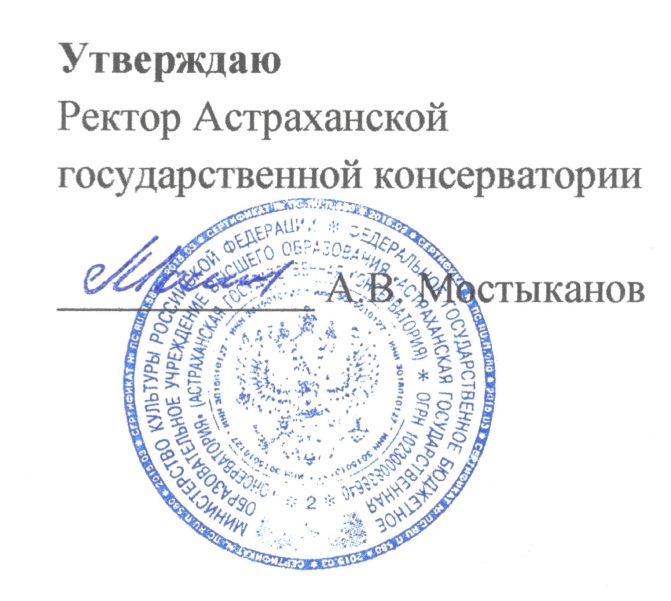 Наименование разделаНаименование раздела1.Цель и задачи курса2.Требования к уровню освоения содержания курса3Объем дисциплины, виды учебной работы и отчетности4.Структура и содержание дисциплины 5.Организация контроля знаний6.Материально-техническое обеспечение дисциплины7.Учебно-методическое  и информационное обеспечение дисциплиныВид учебной работыЧасыФорма контроля(семестр)Форма контроля(семестр)зачетэкзаменБазовая часть14441,2,3аудиторная работа7241,2,3самостоятельная работа7241,2,3Вариативная часть14441,2,3аудиторная работа7241,2,3самостоятельная работа7241,2,3Общая трудоемкость дисциплины28841,2,3Программный минимумОбъем в часахОбъем в часахОбъем в часахОбъем в часахПрограммный минимумПРКонт.часыСРВсего1 семестр1 семестр1 семестр1 семестр1 семестрДва-три разнохарактерных произведения, включая произведение композитора XX-XXI веков.36Подготовка к экзамену362 семестр2 семестр2 семестр2 семестр2 семестрДва-три разнохарактерных произведения, включая оригинальное произведение крупной формы (концерт, соната, сюита).369Подготовка к экзамену273 семестр3 семестр3 семестр3 семестр3 семестрДва-три разнохарактерных произведения, включая произведение композитора XX-XXI веков.369Подготовка к экзамену274 семестр4 семестр4 семестр4 семестр4 семестрДва-три разнохарактерных произведения, включая оригинальное произведение крупной формы (концерт, соната, сюита).3636Подготовка к зачетуИТОГО:1448163288№ п/пНаименование 1.Квартет "Скиф". 20 лет вместе [Текст] / Ред.-сост. Л.П. Власенко. - Астрахань, 2012. - 264 с. : ил., нот.2.Степанов Н.И. Народное музыкально-инструментальное исполнительство. Теория и методика обучения. – СПб.: Лань; Планета музыки, 2014 (http://e.lanbook.com/books/element.php?pl1_id=55709)3.Скребков, С.С. Художественные принципы музыкальных стилей. [Электронный ресурс] — Электрон. дан. — СПб. : Лань, Планета музыки, 2016. — 448 с. — Режим доступа: http://e.lanbook.com/book/79346№ п/пНаименование 1.Играем вместе. Из репертуара дуэта «БИС». М.:Пробел, 2001.2.Играет «Русский квартет». Вып. 1,2. Волгоград, 2002.3.Из репертуара М.Горобцова. Вып. 1-5. М.:Музыка, 2000-2007.4.Цыганков. Избранные произведения для домры. М.:Музыка, 2008.5.Чунин В.С. Школа игры на домре. М.:Музыка, 1985.6.Шишаков Ю. Избранные произведения. М.:Сов.ком., 1973.7.Сергеева Т. Четыре пьесы для домры и фортепиано. М.:Союз композиторов, 2007.8.Сергеева Т. Инициалы. Концерт для альтовой домры, фортепиано и оркестра. М.:Союз композиторов, 2008.9.Тамарин И. Концерт для домры. Новосибирск, 2002.10.Играет Вячеслав Круглов. Концертные пьесы для трехструнной домры. М.:Музыка, 1988.